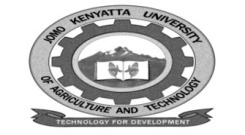 W1-2-60-1-6JOMO KENYATTA UNIVERSITY OF AGRICULTURE AND TECHNOLOGYUNIVERSITY EXAMINATIONS 2018/2019 YEAR IV SEMESTR II  EXAMINATION FOR THE DEGREE OF BACHELOR OF SCIENCE IN HUMAN NUTRITION AND DIETETICSAFD 2404:  NUTRITION AND BEHAVIOURDATE: APRIL  2019                                                                                 TIME: 2  HOURSInstructions: Answer all questions in Section A and two questions in Section B.Section A carries 30 marks and Section B carries 40 marks.SECTION AQuestion onea.	Define the following	i.	Neurotransmitter.	ii.	Behavior.	iii.	Mood.	iv.	Central nervous system.	v.	Serotonin.								(10 marks)b.	Describe the link between nutrition and behavior.				(6 marks)c.	Describe the characteristics of nutrition claims.				(5 marks)d.	Describe any THREE studies whose breach of ethical issues is well documented.											(6 marks)e.	List any six nutrients whose deficiency affects behavior.			(3 marks)SECTION BQuestion twoDiscuss how caffeine affect physical performance, reproduction and sleep.	(20 marks)Question threeDescribe the nutrition behavior paradigm.						(20 marks)Question fourDescribe the link between sugar, mood and hyperactivity.				(20 marks)